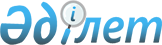 О внесении изменений в решение Кентауского городского маслихата от 21 декабря 2012 года № 71 "О городском бюджете на 2013-2015 годы"
					
			Утративший силу
			
			
		
					Решение Кентауского городского маслихата Южно-Казахстанской области от 17 июля 2013 года № 106. Зарегистрировано Департаментом юстиции Южно-Казахстанской области 18 июля 2013 года № 2326. Утратило силу в связи с истечением срока применения - (письмо Кентауского городского маслихата Южно-Казахстанской области от 16 января 2014 года № 06-13/10)      Сноска. Утратило силу в связи с истечением срока применения - (письмо Кентауского городского маслихата Южно-Казахстанской области от 16.01.2014 № 06-13/10).

      В соответствии с подпунктом 4) пункта 2 статьи 106 Бюджетного кодекса Республики Казахстан от 4 декабря 2008 года, подпунктом 1) пункта 1 статьи 6 Закона Республики Казахстан от 23 января 2001 года «О местном государственном управлении и самоуправлении в Республике Казахстан» и решением Южно-Казахстанского областного маслихата от 4 июля 2013 года № 15/141-V «О внесении изменений и дополнения в решение Южно-Казахстанского областного маслихата от 7 декабря 2012 года № 9/71-V «Об областном бюджете на 2013-2015 годы», зарегистрированного в Реестре государственной регистрации нормативных правовых актов за № 2323, Кентауский городской маслихат РЕШИЛ:



      1. Внести в решение Кентауского городского маслихата от 21 декабря 2012 года № 71 «О городском бюджете на 2013-2015 годы» (зарегистрировано в Реестре государственной регистрации нормативных правовых актов за № 2201, опубликовано 19 января 2013 года в газете «Кентау») следующие изменения:



      пункт 1 изложить в новой редакции:

      «1. Утвердить городской бюджет города Кентау на 2013-2015 годы согласно приложению 1 соответственно, в том числе на 2013 год в следующих объемах:

      1) доходы – 6 158 030 тысяч тенге, в том числе по:

      налоговым поступлениям – 520 695 тысяч тенге;

      неналоговым поступлениям – 10708 тысяч тенге;

      поступлениям от продажи основного капитала – 9 025 тысяч тенге;

      поступлениям трансфертов – 5 617 602 тысяч тенге;

      2) затраты – 6 222 604 тысяч тенге;

      3) чистое бюджетное кредитование – 4 437 тысяч тенге, в том числе:

      бюджетные кредиты – 5 193 тысяч тенге;

      погашение бюджетных кредитов – 756 тысяч тенге;

      4) сальдо по операциям с финансовыми активами – 0 тенге, в том числе:

      приобретение финансовых активов – 0 тенге;

      поступления от продажи финансовых активов государства – 0 тенге;

      5) дефицит (профицит) бюджета – -69 011 тысяч тенге;

      6) финансирование дефицита (использование профицита) бюджета – 69 011 тысяч тенге, в том числе:

      поступление займов – 5 193 тысяч тенге;

      погашение займов – 756 тысяч тенге;

      используемые остатки бюджетных средств – 64 574 тенге.»;



      приложения 1, 6 указанного решения изложить в новой редакции согласно приложениям 1, 2 к настоящему решению.



      2. Настоящее решение вводится в действие с 1 января 2013 года.      Председатель сессии городского маслихата   А. Байсымак

      

      Секретарь городского маслихата             К. Сырлыбаев

      Приложение № 1

      к решению Кентауского городского

      маслихата от 17 июля 2013 года № 106

      

      Приложение № 1

      к решению Кентауского городского

      маслихата от 21 декабря 2012 года № 71       Городской бюджет на 2013 год

      Приложение № 2

      к решению Кентауского городского

      маслихата от 17 июля 2013 года № 106

      

      Приложение № 6

      к решению Кентауского городского

      маслихата от 21 декабря 2012 года № 71       Бюджетные программы аулов города Кентау на 2013 год
					© 2012. РГП на ПХВ «Институт законодательства и правовой информации Республики Казахстан» Министерства юстиции Республики Казахстан
				КатегорияКлассПодклассНаименование Сумма, тысяч тенге111231. Доходы6 158 0301Налоговые поступления520 69501Подоходный налог208 5592Индивидуальный подоходный налог208 55903Социальный налог152 5681Социальный налог152 56804Hалоги на собственность123 4051Hалоги на имущество40 3233Земельный налог30 3354Hалог на транспортные средства52 5225Единый земельный налог22505Внутренние налоги на товары, работы и услуги23 4752Акцизы2 7133Поступления за использование природных и других ресурсов11 4464Сборы за ведение предпринимательской и профессиональной деятельности8 1845Налог на игорный бизнес1 13207Прочие налоги3 8361Прочие налоги3 83608Обязательные платежи, взимаемые за совершение юридически значимых действий и (или) выдачу документов уполномоченными на то государственными органами или должностными лицами8 8521Государственная пошлина8 8522Неналоговые поступления10 70801Доходы от государственной собственности3 2705Доходы от аренды имущества, находящегося в государственной собственности3 27006Прочие неналоговые поступления7 4381Прочие неналоговые поступления7 4383Поступления от продажи основного капитала9 02503Продажа земли и нематериальных активов9 0251Продажа земли9 0254Поступления трансфертов 5 617 60202Трансферты из вышестоящих органов государственного управления5 617 6022Трансферты из областного бюджета5 617 602Функциональная группаФункциональная подгруппаАдминистратор бюджетных программПрограммаСумма, тысяч тенгеНаименование Сумма, тысяч тенге2. Затраты6 222 604 01Государственные услуги общего характера170 658 1Представительные, исполнительные и другие органы, выполняющие общие функции государственного управления139 284 112Аппарат маслихата района (города областного значения)13 709 001Услуги по обеспечению деятельности маслихата района (города областного значения)13 709 122Аппарат акима района (города областного значения)50 723 001Услуги по обеспечению деятельности акима района (города областного значения)50 628 003Капитальные расходы государственного органа 95 123Аппарат акима района в городе, города районного значения, поселка, аула (села), аульного (сельского) округа74 852 001Услуги по обеспечению деятельности акима района в городе, города районного значения, поселка, аула (села), аульного (сельского) округа72 647 022Капитальные расходы государственного органа2 205 2Финансовая деятельность1 493 459Отдел экономики и финансов района (города областного значения)1 493 003Проведение оценки имущества в целях налогообложения1 090010Приватизация, управление коммунальным имуществом, постприватизационная деятельность и регулирование споров, связанных с этим 150011Учет, хранение, оценка и реализация имущества, поступившего в коммунальную собственность2539Прочие государственные услуги общего характера29 881 459Отдел экономики и финансов района (города областного значения)29 881001Услуги по реализации государственной политики в области формирования и развития экономической политики, государственного планирования, исполнения бюджета и управления коммунальной собственностью района (города областного значения)29 259015Капитальные расходы государственного органа 622 02Оборона19 428 1Военные нужды6 992 122Аппарат акима района (города областного значения)6 992 005Мероприятия в рамках исполнения всеобщей воинской обязанности6 9922Организация работы по чрезвычайным ситуациям12 436122Аппарат акима района (города областного значения)12 436006Предупреждение и ликвидация чрезвычайных ситуаций масштаба района (города областного значения)11 922007Мероприятия по профилактике и тушению степных пожаров районного (городского) масштаба, а также пожаров в населенных пунктах, в которых не созданы органы государственной противопожарной службы51403Общественный порядок, безопасность, правовая, судебная, уголовно-исполнительная деятельность3 729 1Правоохранительная деятельность3 729 458Отдел жилищно-коммунального хозяйства, пассажирского транспорта и автомобильных дорог района (города областного значения)3 729021Обеспечение безопасности дорожного движения в населенных пунктах3 72904Образование3 973 6431Дошкольное воспитание и обучение572 081 123Аппарат акима района в городе, города районного значения, поселка, аула (села), аульного (сельского) округа82 854 004Обеспечение деятельности организаций дошкольного воспитания и обучения40 633 041Реализация государственного образовательного заказа в дошкольных организациях образования42 221 464Отдел образования района (города областного значения)489 227 009Обеспечение деятельности организаций дошкольного воспитания и обучения181 466040Реализация государственного образовательного заказа в дошкольных организациях образования307 7612Начальное, основное среднее и общее среднее образование2 087 647 123Аппарат акима района в городе, города районного значения, поселка, аула (села), аульного (сельского) округа5 121 005Организация бесплатного подвоза учащихся до школы и обратно в аульной (сельской) местности5 121 464Отдел образования района (города областного значения)2 082 526 003Общеобразовательное обучение1 997 342 006Дополнительное образование для детей85 184 9Прочие услуги в области образования1 313 915464Отдел образования района (города областного значения)189 780001Услуги по реализации государственной политики на местном уровне в области образования 7 938005Приобретение и доставка учебников, учебно-методических комплексов для государственных учреждений образования района (города областного значения)33 728007Проведение школьных олимпиад, внешкольных мероприятий и конкурсов районного (городского) масштаба424012Капитальные расходы государственных органов2 510015Ежемесячная выплата денежных средств опекунам (попечителям) на содержание ребенка-сироты (детей-сирот), и ребенка (детей), оставшегося без попечения родителей27 554020Обеспечение оборудованием, программным обеспечением детей-инвалидов, обучающихся на дому10 987067Капитальные расходы подведомственных государственных учреждений и организаций106 639467Отдел строительства района (города областного значения)1 124 135037Строительство и реконструкция объектов образования1 124 13505Здравоохранение82 9Прочие услуги в области здравоохранения82 123Аппарат акима района в городе, города районного значения, поселка, аула (села), аульного (сельского) округа82 002Организация в экстренных случаях доставки тяжелобольных людей до ближайшей организации здравоохранения, оказывающей врачебную помощь8206Социальная помощь и социальное обеспечение333 121 2Социальная помощь304 782 451Отдел занятости и социальных программ района (города областного значения)302 683 002Программа занятости27 222 004Оказание социальной помощи на приобретение топлива специалистам здравоохранения, образования, социального обеспечения, культуры, спорта и ветеринарии в сельской местности в соответствии с законодательством Республики Казахстан6 498 005Государственная адресная социальная помощь3 600006Оказание жилищной помощи 38 245007Социальная помощь отдельным категориям нуждающихся граждан по решениям местных представительных органов17 923010Материальное обеспечение детей-инвалидов, воспитывающихся и обучающихся на дому1 433014Оказание социальной помощи нуждающимся гражданам на дому31 651 016Государственные пособия на детей до 18 лет146 313 017Обеспечение нуждающихся инвалидов обязательными гигиеническими средствами и предоставление услуг специалистами жестового языка, индивидуальными помощниками в соответствии с индивидуальной программой реабилитации инвалида29 798 464Отдел образования района (города областного значения)2 099 008Социальная поддержка обучающихся и воспитанников организаций образования очной формы обучения в виде льготного проезда на общественном транспорте (кроме такси) по решению местных представительных органов2 099 9Прочие услуги в области социальной помощи и социального обеспечения28 339 451Отдел занятости и социальных программ района (города областного значения)28 339 001Услуги по реализации государственной политики на местном уровне в области обеспечения занятости и реализации социальных программ для населения26 177 011Оплата услуг по зачислению, выплате и доставке пособий и других социальных выплат1 600021Капитальные расходы государственного органа 56207Жилищно-коммунальное хозяйство978 974 1Жилищное хозяйство26 461458Отдел жилищно-коммунального хозяйства, пассажирского транспорта и автомобильных дорог района (города областного значения)19 097002Изъятие, в том числе путем выкупа земельных участков для государственных надобностей и связанное с этим отчуждение недвижимого имущества1 452003Организация сохранения государственного жилищного фонда1 145 031Изготовление технических паспортов на объекты кондоминиумов1 500 033Проектирование, развитие, обустройство и (или) приобретение инженерно-коммуникационной инфраструктуры 15 000 467Отдел строительства района (города областного значения)7 364 003Проектирование, строительство и (или) приобретение жилья коммунального жилищного фонда 7 364 2Коммунальное хозяйство856 400 123Аппарат акима района в городе, города районного значения, поселка, аула (села), аульного (сельского) округа3 000 014Организация водоснабжения населенных пунктов3 000 458Отдел жилищно-коммунального хозяйства, пассажирского транспорта и автомобильных дорог района (города областного значения)853 258 012Функционирование системы водоснабжения и водоотведения3 000 029Развитие системы водоснабжения и водоотведения 695 428 058Развитие системы водоснабжения и водоотведения в сельских населенных пунктах154 830 467Отдел строительства района (города областного значения)142 006Развитие системы водоснабжения и водоотведения142 3Благоустройство населенных пунктов96 113123Аппарат акима района в городе, города районного значения, поселка, аула (села), аульного (сельского) округа12 231 008Освещение улиц населенных пунктов3 028 009Обеспечение санитарии населенных пунктов2 202 010Содержание мест захоронений и погребение безродных2 540 011Благоустройство и озеленение населенных пунктов4 461 458Отдел жилищно-коммунального хозяйства, пассажирского транспорта и автомобильных дорог района (города областного значения)83 882 015Освещение улиц в населенных пунктах24 799016Обеспечение санитарии населенных пунктов19 448017Содержание мест захоронений и захоронение безродных1 237018Благоустройство и озеленение населенных пунктов38 39808Культура, спорт, туризм и информационное пространство321 198 1Деятельность в области культуры139 555 455Отдел культуры и развития языков района (города областного значения)30 889 003Поддержка культурно-досуговой работы30 889467Отдел строительства района (города областного значения)108 666011Развитие объектов культуры108 6662Спорт113 926 465Отдел физической культуры и спорта района (города областного значения)68 709 005Развитие массового спорта и национальных видов спорта 64 070 006Проведение спортивных соревнований на районном (города областного значения) уровне1 099007Подготовка и участие членов сборных команд района (города областного значения) по различным видам спорта на областных спортивных соревнованиях3 540467Отдел строительства района (города областного значения)45 217008Развитие объектов спорта и туризма45 2173Информационное пространство38 397 455Отдел культуры и развития языков района (города областного значения)30 468 006Функционирование районных (городских) библиотек25 464007Развитие государственного языка и других языков народа Казахстана5 004456Отдел внутренней политики района (города областного значения)7 929 002Услуги по проведению государственной информационной политики через газеты и журналы 4 373 005Услуги по проведению государственной информационной политики через телерадиовещание3 556 9Прочие услуги по организации культуры, спорта, туризма и информационного пространства29 320 455Отдел культуры и развития языков района (города областного значения)7 951 001Услуги по реализации государственной политики на местном уровне в области развития языков и культуры6 834 010Капитальные расходы государственного органа 134 032Капитальные расходы подведомственных государственных учреждений и организаций983 456Отдел внутренней политики района (города областного значения)13 660 001Услуги по реализации государственной политики на местном уровне в области информации, укрепления государственности и формирования социального оптимизма граждан8 853 003Реализация мероприятий в сфере молодежной политики4 212006Капитальные расходы государственного органа 185032Капитальные расходы подведомственных государственных учреждений и организаций410465Отдел физической культуры и спорта района (города областного значения)7 709001Услуги по реализации государственной политики на местном уровне в сфере физической культуры и спорта6 109032Капитальные расходы подведомственных государственных учреждений и организаций1 60009Топливно-энергетический комплекс и недропользование190 0009Прочие услуги в области топливно-энергетического комплекса и недропользования190 000458Отдел жилищно-коммунального хозяйства, пассажирского транспорта и автомобильных дорог района (города областного значения)190 000019Развитие теплоэнергетической системы190 00010Сельское, водное, лесное, рыбное хозяйство, особо охраняемые природные территории, охрана окружающей среды и животного мира, земельные отношения44 307 1Сельское хозяйство17 426 454Отдел предпринимательства и сельского хозяйства района (города областного значения)538 099Реализация мер по оказанию социальной поддержки специалистов538 467Отдел строительства района (города областного значения)70 010Развитие объектов сельского хозяйства70 473Отдел ветеринарии района (города областного значения)16 818 001Услуги по реализации государственной политики на местном уровне в сфере ветеринарии8 668 003Капитальные расходы государственного органа130 005Обеспечение функционирования скотомогильников (биотермических ям) 982006Организация санитарного убоя больных животных396 007Организация отлова и уничтожения бродячих собак и кошек1976008Возмещение владельцам стоимости изымаемых и уничтожаемых больных животных, продуктов и сырья животного происхождения404 009Проведение ветеринарных мероприятий по энзоотическим болезням животных4 262 6Земельные отношения8 996 463Отдел земельных отношений района (города областного значения)8 996 001Услуги по реализации государственной политики в области регулирования земельных отношений на территории района (города областного значения)8 996 9Прочие услуги в области сельского, водного, лесного, рыбного хозяйства, охраны окружающей среды и земельных отношений17 885 473Отдел ветеринарии района (города областного значения)17 885 011Проведение противоэпизоотических мероприятий17 885 11Промышленность, архитектурная, градостроительная и строительная деятельность34 620 2Архитектурная, градостроительная и строительная деятельность34 620 467Отдел строительства района (города областного значения)9 503 001Услуги по реализации государственной политики на местном уровне в области строительства9 503 468Отдел архитектуры и градостроительства района (города областного значения)25 117 001Услуги по реализации государственной политики в области архитектуры и градостроительства на местном уровне 7 117 003Разработка схем градостроительного развития территории района и генеральных планов населенных пунктов18 000 12Транспорт и коммуникации15 753 1Автомобильный транспорт15 753 123Аппарат акима района в городе, города районного значения, поселка, аула (села), аульного (сельского) округа8 326 013Обеспечение функционирования автомобильных дорог в городах районного значения, поселках, аулах (селах), аульных (сельских) округах8 326 458Отдел жилищно-коммунального хозяйства, пассажирского транспорта и автомобильных дорог района (города областного значения)7 427 023Обеспечение функционирования автомобильных дорог7 42713Прочие96 122 9Прочие96 122 123Аппарат акима района в городе, города районного значения, поселка, аула (села), аульного (сельского) округа10 302040Реализация мер по содействию экономическому развитию регионов в рамках Программы «Развитие регионов» 10 302454Отдел предпринимательства и сельского хозяйства района (города областного значения)15 482 001Услуги по реализации государственной политики на местном уровне в области развития предпринимательства, промышленности и сельского хозяйства 14 432007Капитальные расходы государственных органов1 050455Отдел культуры и развития языков района (города областного значения)9 918040Реализация мер по содействию экономическому развитию регионов в рамках Программы «Развитие регионов»9 918458Отдел жилищно-коммунального хозяйства, пассажирского транспорта и автомобильных дорог района (города областного значения)33 715 001Услуги по реализации государственной политики на местном уровне в области жилищно-коммунального хозяйства, пассажирского транспорта и автомобильных дорог 33 192 013Капитальные расходы государственного органа 523 459Отдел экономики и финансов района (города областного значения)26 705012Резерв местного исполнительного органа района (города областного значения) 26 70514Обслуживание долга41Обслуживание долга4459Отдел экономики и финансов района (города областного значения)4021Обслуживание долга местных исполнительных органов по выплате вознаграждений и иных платежей по займам из областного бюджета415Трансферты40 965 1Трансферты40 965 459Отдел экономики и финансов района (города областного значения)40 965 006Возврат неиспользованных (недоиспользованных) целевых трансфертов35 282 024Целевые текущие трансферты в вышестоящие бюджеты в связи с передачей функций государственных органов из нижестоящего уровня государственного управления в вышестоящий5 683 3. Чистое бюджетное кредитование4 437 Функциональная группаФункциональная подгруппаАдминистратор бюджетных программПрограммаНаименование Сумма, тысяч тенгеБюджетные кредиты5 19310Сельское, водное, лесное, рыбное хозяйство, особо охраняемые природные территории, охрана окружающей среды и животного мира, земельные отношения5 193 1Сельское хозяйство5 193 454Отдел предпринимательства и сельского хозяйства района (города областного значения)5 193 009Бюджетные кредиты для реализации мер социальной поддержки специалистов5 193 КатегорияКлассПодклассСпецификаНаименование Сумма, тысяч тенгеПогашение бюджетных кредитов756 5Погашение бюджетных кредитов756 01Погашение бюджетных кредитов756 1Погашение бюджетных кредитов, выданных из государственного бюджета756 13Погашение бюджетных кредитов, выданных из местного бюджета физическим лицам756 4. Сальдо по операциям с финансовыми активами0Функциональная группаФункциональная подгруппаАдминистратор бюджетных программПрограммаНаименование Сумма, тысяч тенгеПриобретение финансовых активов013Прочие09Прочие0458Отдел жилищно-коммунального хозяйства, пассажирского транспорта и автомобильных дорог района (города областного значения)0065Формирование или увеличение уставного капитала юридических лиц0Поступления от продажи финансовых активов государства05. Дефицит (профицит) бюджета -69 0116. Финансирование дефицита (использование профицита) бюджета69 011КатегорияКлассПодклассСпецификаНаименование Сумма, тысяч тенгеПоступление займов5 1937Поступление займов5 19301Внутренние государственные займы5 1932Договоры займа5 19303Займы, получаемые местным исполнительным органом района (города областного значения)5 193Функциональная группаФункциональная подгруппаАдминистратор бюджетных программПрограммаНаименование Сумма, тысяч тенгеПогашение займов75616Погашение займов7561Погашение займов756459Отдел экономики и финансов района (города областного значения)756005Погашение долга местного исполнительного органа перед вышестоящим бюджетом756Используемые остатки бюджетных средств64 574ПрограммаНаименованиеАппарат акима ауыла АчисайАппарат акима ауыла Байылдыр Аппарат акима ауыла Хантаги Аппарат акима ауыла Карнак Всего123 001Услуги по обеспечению деятельности акима района в городе, города районного значения, поселка, аула (села), аульного (сельского) округа1894015302183082009772647123 002Организация в экстренных случаях доставки тяжелобольных людей до ближайшей организации здравоохранения, оказывающей врачебную помощь252037082123 004Поддержка организаций дошкольного воспитания и обучения01210602852740633123 005Организация бесплатного подвоза учащихся до школы и обратно в аульной (сельской) местности00245926625121123 008Освещение улиц населенных пунктов54066712785433028123 009Обеспечение санитарии населенных пунктов9002846154032202123 010Содержание мест захоронений и погребение безродных039450316432540123 011Благоустройство и озеленение населенных пунктов800159715125524461123 013Обеспечение функционирования автомобильных дорог в городах районного значения, поселках, аулах (селах), аульных (сельских) округах17002317043098326123 014Организация водоснабжения населенных пунктов00030003000123 022Капитальные расходы государственных органов3850182002205123 040Реализация мер по содействию экономическому развитию регионов в рамках Программы «Развитие регионов» 294733310402410302123 041Реализация государственного образовательного заказа в дошкольных организациях образования0535503686642221Итого262374137326532102626196768